ESCOLA ________________________________________DATA:_____/_____/_____PROF:______________________________________________TURMA:___________NOME:_______________________________________________________________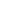 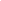 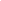 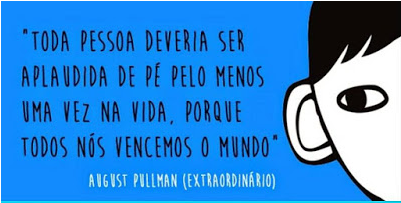 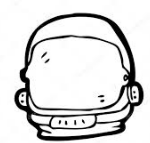 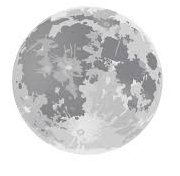 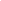 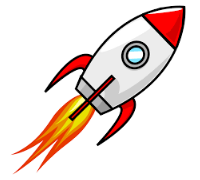 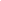 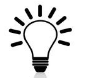 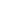 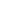 "Seja gentil, você não sabe as batalhas que o outro enfrenta!"
"Quando tiver que escolher entre estar certo e ser gentil, escolha ser gentil."O filme “Extraordinário” conta a emocionante história de August Pullman( Auggie), um garotinho que nasceu com uma desordem craniofacial congênita e que pela primeira vez, irá frequentar uma escola regular, como qualquer outra criança. No quinto ano, ele irá precisar se esforçar para conseguir se encaixar em sua nova realidade. http://devaneiosdalila.blogspot.com.br/2018/01/critica-extraordinario.html1.Um filme tocante que traz uma reflexão sobre muitas atitudes que às vezes tomamos sem pensar. Um olhar meio torto, uma gargalhada sem pretensão e pronto sem querer magoamos uma pessoa que está ao nosso lado e nem percebemos. Muitas vezes são as pessoas que estão a nossa volta que nos magoam. Auggie sofria muito com essas ações repetidamente, relate uma cena relacionada ao sofrimento do Auggie que você achou marcante. Se fosse você no lugar do Auggie teria a mesma atitude? Explique.____________________________________________________________________________________________________________________________________________________________________________________________________________________________________________________________________________________________________________________________________________________________________________________________________________________________________________________________________________________________________________________________________________________________________________________________________2.Auggie sofre em ser solitário, porém, sua imaginação o ajuda quando Chewbacca aparece no meio da escola e, esse fato o faz se sentir melhor. No entanto, sua condição de solitário muda de repente. Quem se aproxima dele e faz amizade? Essa amizade faz bem ao Auggie? Qual fato quebra o elo de confiança entre Auggie e sua nova e única amizade? Relate.__________________________________________________________________________________________________________________________________________________________________________________________________________________________________________________________________________________________________________________________________________________________________________________________________________________________________________________________________________________________________________________________________________3.Analise as imagens e faça uma descrição das características psicológicas de cada personagem. 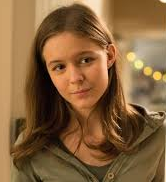 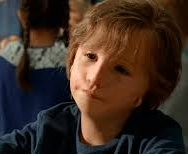 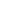 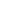 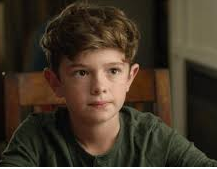 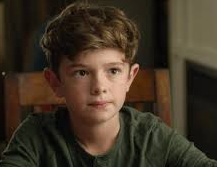 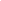 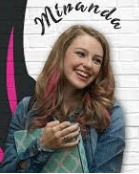 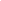 ________________________________________________________________________________________________________________________________________________________________________________________________________________________________________________________________________________________________________________________________________________________________________________________________________________________________________________________________________________________________________________________________________________________________________________________________________________________________________________________________________________________________________________________4.Explique o que o capacete de astronauta representa para Auggie.________________________________________________________________________________________________________________________________________5.É possível identificar no filme cenas que retratam bullying. Descreva uma cena em que fica evidente a prática de tal ato. Em seguida, explique o que você faria para se defender se fosse Auggie?________________________________________________________________________________________________________________________________________________________________________________________________________________________________________6.Relate a cena do filme que você mais gostou.________________________________________________________________________________________________________________________________________________________________________________________________________________________________________7.O desfecho do filme é surpreendente e mostra de forma clara que é possível vencer uma dificuldade, é possível superar os problemas. Para você, o que ajudou Auggie a superar suas dificuldades? Quem ou o que teve um papel importante na superação do garoto? Comente.________________________________________________________________________________________________________________________________________________________________________________________________________________________________________8. Faça um desenho sobre o filme. Procure retratar alguns dos sentimentos vividos e as emoções ao apreciarem a história de Auggie. Não esqueça de pintar.Respostas:1.Resposta Pessoal2.Jack Will se aproxima do menino e essa amizade traz muita felicidade para Auggie.Na festa de Halloween Auggie ouve Jack Will conversando com os amigos. Elesperguntam porque ele fez amizade com Auggie e Jack confessa que foi a pedido dosenhor Buzanfa.3.Via é amorosa com o irmão, compreensiva com os pais que colocam Auggie sempreem primeiro lugar, etc. Veste-se de modo simples.www.acessaber.com.brAuggie é talentoso e inteligente. Sofre com bullying, mas não faz disso um obstáculospara superar os problemas. Gosta de usar um capacete de astronauta para fugir dosolhares maldosos.Jack Will tem bom coração e se torna um grande amigo de Auggie.Miranda é uma garota solitária cujos pais não se importam muito com ela. AmaAuggie como se fosse seu irmão mais novo. Veste-se de forma descolada e moderna.4.Auggie usa o capacete para fugir dos olhares maldosos, ele tem o capacete comoum refúgio. Quando ele se sente mais confiante deixa de usá-lo.5.Espera-se que os estudantes tenham sensibilidade para reconhecer a prática debullying contra o personagem. Muitas cenas retratam esse ato como, por exemplo, acena em que o garoto é perseguido com bilhetes e quando a mãe do Julian retira aAuggie da foto do dia da formatura, entre outros.6. Resposta Pessoal7.Espera-se que os estudantes compreendam que a família foi a base de tudo. E queas amizades apenas completaram o que faltava na vida do garoto.8. Resposta Pessoal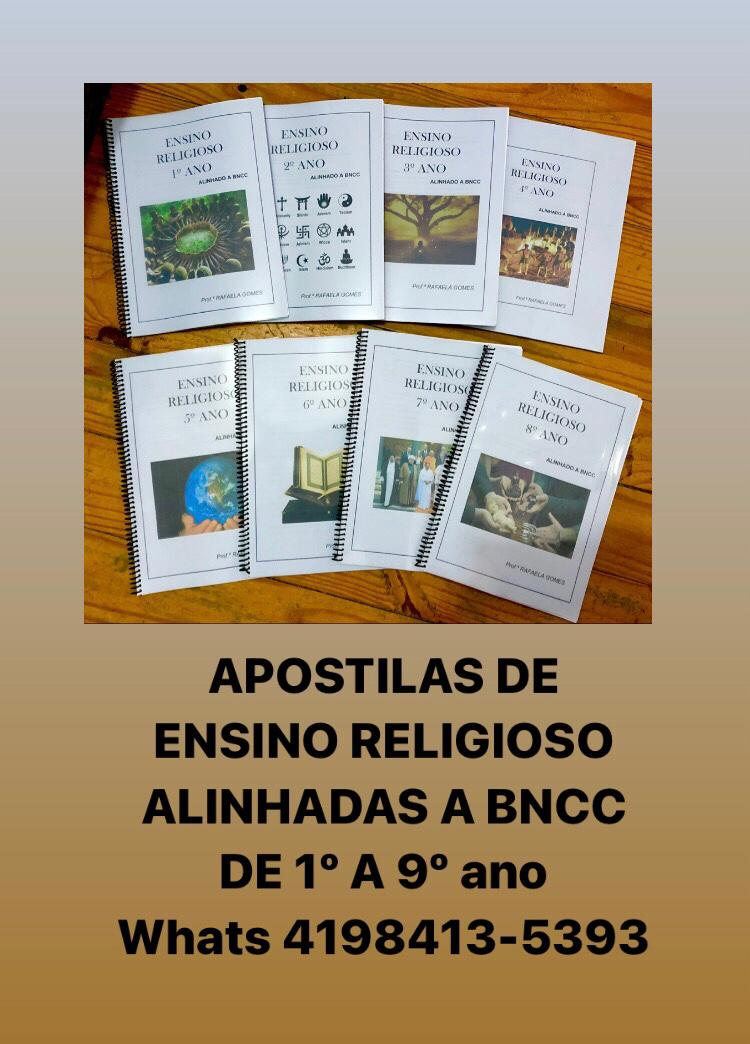 